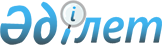 О внесении изменений в решение Райымбекского районного маслихата от 20 декабря 2016 года № 11-60 "О бюджете Райымбекского района на 2017–2019 годы"Решение Райымбекского районного маслихата Алматинской области от 21 августа 2017 года № 21-117. Зарегистрировано Департаментом юстиции Алматинской области 28 августа 2017 года № 4311
      В соответствии с пунктом 4 статьи 106 Бюджетного кодекса Республики Казахстан от 4 декабря 2008 года, подпунктом 1) пункта 1 статьи 6 Закона Республики Казахстан от 23 января 2001 года "О местном государственном управлении и самоуправлении в Республике Казахстан", Райымбекский районный маслихат РЕШИЛ:
      1. Внести в решение Райымбекского районного маслихата "О бюджете Райымбекского района на 2017-2019 годы" от 20 декабря 2016 года № 11-60 (зарегистрирован в Реестре государственной регистрации нормативных правовых актов № 4052, опубликован 21 января 2017 года в районной газете "Хантанири") следующие изменения:
      пункт 1 указанного решения изложить в новой редакции:
      "1. Утвердить районный бюджет на 2017-2019 годы согласно приложениям 1, 2 и 3 соответственно, в том числе на 2017 год в следующих объемах: 
      1) доходы 8276438 тысяч тенге, в том числе: 
      налоговые поступления 254936 тысяч тенге;
      неналоговые поступления 13236 тысяч тенге;
      поступления от продажи основного капитала 9000 тысяч тенге;
      поступления трансфертов 7999266 тысяч тенге, в том числе:
      целевые текущие трансферты 1266630 тысяч тенге;
      целевые трансферты на развитие 1052491 тысяч тенге;
      субвенции 5680145 тысяч тенге;
      2) затраты 8328065 тысяч тенге; 
      3) чистое бюджетное кредитование 13750 тысяч тенге, в том числе:
      бюджетные кредиты 47649 тысяч тенге;
      погашение бюджетных кредитов 33899 тысяч тенге;
      4) сальдо по операциям с финансовыми активами 0 тенге;
      5) дефицит (профицит) бюджета (-) 65377 тысяч тенге;
      6) финансирование дефицита (использование профицита) бюджета 65377 тысяч тенге.".
      2. Приложение 1 к указанному решению изложить в новой редакции согласно приложению 1 к настоящему решению.
      3. Приложение 4 к указанному решению изложить в новой редакции согласно приложению 2 к настоящему решению.
      4. Контроль за исполнением настоящего решения возложить на постоянную комиссию Райымбекского районного маслихата "По местному самоуправлению, социальному и экономическому развитию, бюджету, торговле, оказанию бытовых услуг, развитию малого и среднего предпринимательства, туризму".
      5. Настоящее решение вводится в действие с 1 января 2017 года.  Бюджет Райымбекского района на 2017 год Трнасферты органам местного самоуправления на 2017 год
					© 2012. РГП на ПХВ «Институт законодательства и правовой информации Республики Казахстан» Министерства юстиции Республики Казахстан
				
      Председатель сессии

      Райымбекского районного

      маслихата

К. Бошугулов

      Исполняющий обязанности

      секретаря Райымбекского

      районного маслихата

С. Сатылганов
Приложение 1 к решению Райымбекского районного маслихата от 21 августа 2017 года № 21-117 "О внесении изменений в решение Райымбекского районного маслихата от 20 декабря 2016 года № 11-60 "О бюджете Раймбекского района на 2017-2019 годы" Приложение 1 утвержденное решением Райымбекского районного маслихата от 20 декабря 2016 года № 11-60 "О бюджете Райымбекского района на 2017-2019 годы"
Категория
Категория
Категория
Категория
Сумма 

(тысяч тенге)
Класс
Класс
Класс
Сумма 

(тысяч тенге)
Подкласс
Подкласс
Сумма 

(тысяч тенге)
Наименование
Сумма 

(тысяч тенге)
І. Доходы
8276438
1
Налоговые поступления
254936
01
Подоходный налог
22050
2
Индивидуальный подоходный налог
22050
04
Hалоги на собственность
198286
1
Hалоги на имущество
63000
3
Земельный налог
7324
4
Hалог на транспортные средства
121962
5
Единый земельный налог
6000
05
Внутренние налоги на товары, работы и услуги
28500
2
Акцизы
3500
3
Поступления за использование природных и других ресурсов
14000
4
Сборы за ведение предпринимательской и профессиональной деятельности
11000
08
Обязательные платежи, взимаемые за совершение юридически значимых действий и (или) выдачу документов уполномоченными на то государственными органами или должностными лицами
6100
1
Государственная пошлина
6100
2
Неналоговые поступления
13236
01
Доходы от государственной собственности
1636
5
Доходы от аренды имущества, находящегося в государственной собственности
1636
06
Прочие неналоговые поступления
11600
1
Прочие неналоговые поступления
11600
3
Поступления от продажи основного капитала
9000
01
Продажа государственного имущества, закрепленного за государственными учреждениями
4000
1
Продажа государственного имущества, закрепленного за государственными учреждениями
4000
03
Продажа земли и нематериальных активов
5000
1
Продажа земли
5000
4
Поступления трансфертов 
7999266
02
Трансферты из вышестоящих органов государственного управления
7999266
2
Трансферты из областного бюджета
7999266
Функциональная группа
Функциональная группа
Функциональная группа
Функциональная группа
Функциональная группа
Сумма (тысяч тенге)
Функциональная подгруппа
Функциональная подгруппа
Функциональная подгруппа
Функциональная подгруппа
Сумма (тысяч тенге)
Администратор бюджетной программы
Администратор бюджетной программы
Администратор бюджетной программы
Сумма (тысяч тенге)
Программа
Программа
Сумма (тысяч тенге)
Наименование
Сумма (тысяч тенге)
ІІ. Затраты
8328065
01
Государственные услуги общего характера
606127
1
Представительные, исполнительные и другие органы, выполняющие общие функции государственного управления
564267
112
Аппарат маслихата района (города областного значения)
25290
001
Услуги по обеспечению деятельности маслихата района (города областного значения)
24810
003
Капитальные расходы государственного органа 
480
122
Аппарат акима района (города областного значения)
137011
001
Услуги по обеспечению деятельности акима района (города областного значения)
87927
003
Капитальные расходы государственного органа 
49084
123
Аппарат акима района в городе, города районного значения, поселка, села, сельского округа
401966
001
Услуги по обеспечению деятельности акима района в городе, города районного значения, поселка, села, сельского округа
388518
022
Капитальные расходы государственного органа 
13448
2
Финансовая деятельность
18339
452
Отдел финансов района (города областного значения)
18339
001
Услуги по реализации государственной политики в области исполнения бюджета и управления коммунальной собственностью района (города областного значения)
15815
003
Проведение оценки имущества в целях налогообложения
888
010
Приватизация, управление коммунальным имуществом, постприватизационная деятельность и регулирование споров, связанных с этим
1436
018
Капитальные расходы государственного органа 
200
5
Планирование и статистическая деятельность
23521
453
Отдел экономики и бюджетного планирования района (города областного значения)
23521
001
Услуги по реализации государственной политики в области формирования и развития экономической политики, системы государственного планирования 
21211
004
Капитальные расходы государственного органа 
2310
02
Оборона
2679
1
Военные нужды
2175
122
Аппарат акима района (города областного значения)
2175
005
Мероприятия в рамках исполнения всеобщей воинской обязанности
2175
2
Организация работы по чрезвычайным ситуациям
504
122
Аппарат акима района (города областного значения)
504
007
Мероприятия по профилактике и тушению степных пожаров районного (городского) масштаба, а также пожаров в населенных пунктах, в которых не созданы органы государственной противопожарной службы
504
03
Общественный порядок, безопасность, правовая, судебная, уголовно-исполнительная деятельность
8496
9
Прочие услуги в области общественного порядка и безопасности
8496
485
Отдел пассажирского транспорта и автомобильных дорог района (города областного значения)
8496
021
Обеспечение безопасности дорожного движения в населенных пунктах
8496
04
Образование
5685250
1
Дошкольное воспитание и обучение
345604
464
Отдел образования района (города областного значения)
345604
009
Обеспечение деятельности организаций дошкольного воспитания и обучения
37469
040
Реализация государственного образовательного заказа в дошкольных организациях образования
308135
2
Начальное, основное среднее и общее среднее образование
4698061
464
Отдел образования района (города областного значения)
4159222
003
Общеобразовательное обучение
4058594
006
Дополнительное образование для детей 
100628
465
Отдел физической культуры и спорта района (города областного значения)
84762
017
Дополнительное образование для детей и юношества по спорту 
84762
467
Отдел строительства района (города областного значения)
454077
024
Строительство и реконструкция объектов начального, основного среднего и общего среднего образования
454077
4
Техническое и профессиональное, послесреднее образование
58142
464
Отдел образования района (города областного значения)
58142
018
Организация профессионального обучения
58142
9
Прочие услуги в области образования
583443
464
Отдел образования района (города областного значения)
583443
001
Услуги по реализации государственной политики на местном уровне в области образования
14521
004
Информатизация системы образования в государственных учреждениях образования района (города областного значения)
22500
005
Приобретение и доставка учебников, учебно-методических комплексов для государственных учреждений образования района (города областного значения)
114809
012
Капитальные расходы государственного органа 
200
015
Ежемесячные выплаты денежных средств опекунам (попечителям) на содержание ребенка - сироты (детей-сирот), и ребенка (детей), оставшегося без попечения родителей 
20330
067
Капитальные расходы подведомственных государственных учреждений и организаций
411083
06
Социальная помощь и социальное обеспечение
481154
1
Социальное обеспечение
115081
451
Отдел занятости и социальных программ района (города областного значения)
113521
005
Государственная адресная социальная помощь
6146
016
Государственные пособия на детей до 18 лет
82596
025
Внедрение обусловленной денежной помощи по проекту "Өрлеу"
24779
464
Отдел образования района (города областного значения)
1560
030
Содержание ребенка (детей), переданного патронатным воспитателям
1560
2
Социальная помощь
332744
451
Отдел занятости и социальных программ района (города областного значения)
332744
002
Программа занятости
132378
004
Оказание социальной помощи на приобретение топлива специалистам здравоохранения, образования, социального обеспечения, культуры, спорта и ветеринарии в сельской местности в соответствии с законодательством Республики Казахстан
38490
006
Оказание жилищной помощи
12572
007
Социальная помощь отдельным категориям нуждающихся граждан по решениям местных представительных органов
12887
010
Материальное обеспечение детей-инвалидов, воспитывающихся и обучающихся на дому
3812
014
Оказание социальной помощи нуждающимся гражданам на дому
52940
017
Обеспечение нуждающихся инвалидов обязательными гигиеническими средствами и предоставление услуг специалистами жестового языка, индивидуальными помощниками в соответствии с индивидуальной программой реабилитации инвалида
35114
023
Обеспечение деятельности центров занятости населения
44551
9
Прочие услуги в области социальной помощи и социального обеспечения
33329
451
Отдел занятости и социальных программ района (города областного значения)
33329
001
Услуги по реализации государственной политики на местном уровне в области обеспечения занятости и реализации социальных программ для населения
26817
011
Оплата услуг по зачислению, выплате и доставке пособий и других социальных выплат
2769
021
Капитальные расходы государственного органа 
200
050
Реализация Плана мероприятий по обеспечению прав и улучшению качества жизни инвалидов в Республике Казахстан на 2012 – 2018 годы
3543
07
Жилищно-коммунальное хозяйство
614172
1
Жилищное хозяйство
24383
467
Отдел строительства района (города областного значения)
7969
004
Проектирование, развитие и (или) обустройство инженерно- коммуникационной инфраструктуры
7969
487
Отдел жилищно-коммунального хозяйства и жилищной инспекции района (города областного значения)
16414
001
Услуги по реализации государственной политики на местном уровне в области жилищно-коммунального хозяйства и жилищного фонда
10214
003
Капитальные расходы государственного органа
6200
2
Коммунальное хозяйство
576179
487
Отдел жилищно-коммунального хозяйства и жилищной инспекции района (города областного значения)
576179
016
Функционирование системы водоснабжения и водоотведения
10000
058
Развитие системы водоснабжения и водоотведения в сельских населенных пунктах
566179
3
Благоустройство населенных пунктов
13610
487
Отдел жилищно-коммунального хозяйства и жилищной инспекции района (города областного значения)
13610
025
Освещение улиц в населенных пунктах
13610
08
Культура, спорт, туризм и информационное пространство
218175
1
Деятельность в области культуры
114955
455
Отдел культуры и развития языков района (города областного значения)
114955
003
Поддержка культурно-досуговой работы 
114955
2
Спорт 
11154
465
Отдел физической культуры и спорта района (города областного значения)
11154
001
Услуги по реализации государственной политики на местном уровне в сфере физической культуры и спорта
6290
004
Капитальные расходы государственного органа
200
006
Проведение спортивных соревнований на районном (города областного значения) уровне
3060
007
Подготовка и участие членов сборных команд района (города областного значения) по различным видам спорта на областных спортивных соревнованиях
1604
3
Информационное пространство
60814
455
Отдел культуры и развития языков района (города областного значения)
44276
006
Функционирование районных (городских) библиотек
43271
007
Развитие государственного языка и других языков народа Казахстана
1005
456
Отдел внутренней политики района (города областного значения)
16538
002
Услуги по проведению государственной информационной политики
16538
9
Прочие услуги по организации культуры, спорта, туризма и информационного пространства
31252
455
Отдел культуры и развития языков района (города областного значения)
18584
001
Услуги по реализации государственной политики на местном уровне в области развития языков и культуры
6384
010
Капитальные расходы государственного органа
200
032
Капитальные расходы подведомственных государственных учреждений и организаций
12000

 
456
Отдел внутренней политики района (города областного значения)
12668
001
Услуги по реализации государственной политики на местном уровне в области информации, укрепления государственности и формирования социального оптимизма граждан
12468
006
Капитальные расходы государственного органа 
200
10
Сельское, водное, лесное, рыбное хозяйство, особо охраняемые природные территории, охрана окружающей среды и животного мира, земельные отношения
300133
1
Сельское хозяйство
258031
462
Отдел сельского хозяйства района (города областного значения)
20595
001
Услуги по реализации государственной политики на местном уровне в сфере сельского хозяйства 
18595
006
Капитальные расходы государственного органа
2000
473
Отдел ветеринарии района (города областного значения)
237436
001
Услуги по реализации государственной политики на местном уровне в сфере ветеринарии 
12021
003
Капитальные расходы государственного органа 
200
006
Организация санитарного убоя больных животных
1726
007
Организация отлова и уничтожения бродячих собак и кошек
3000
008
Возмещение владельцам стоимости изымаемых и уничтожаемых больных животных, продуктов и сырья животного происхождения
11508
009
Проведение ветеринарных мероприятий по энзоотическим болезням животных
2399
010
Проведение мероприятий по идентификации сельскохозяйственных животных
8045
011
Проведение противоэпизоотических мероприятий
198537
6
Земельные отношения
21399
463
Отдел земельных отношений района (города областного значения)
21399
001
Услуги по реализации государственной политики в области регулирования земельных отношений на территории района (города областного значения)
13234
006
Землеустройство, проводимое при установлении границ районов, городов областного значения, районного значения, сельских округов, поселков, сел
1985
007
Капитальные расходы государственного органа 
6180
9
Прочие услуги в области сельского, водного, лесного, рыбного хозяйства, охраны окружающей среды и земельных отношений
20703
453
Отдел экономики и бюджетного планирования района (города областного значения)
20703
099
Реализация мер по оказанию социальной поддержки специалистов
20703
11
Промышленность, архитектурная, градостроительная и строительная деятельность
23855
2
Архитектурная, градостроительная и строительная деятельность
23855
467
Отдел строительства района (города областного значения)
14902
001
Услуги по реализации государственной политики на местном уровне в области строительства
9702
017
Капитальные расходы государственного органа
5200
468
Отдел архитектуры и градостроительства района (города областного значения)
8953
001
Услуги по реализации государственной политики в области архитектуры и градостроительства на местном уровне
8753
004
Капитальные расходы государственного органа 
200
12
Транспорт и коммуникации
221109
1
Автомобильный транспорт
214412
485
Отдел пассажирского транспорта и автомобильных дорог района (города областного значения)
214412
023
Обеспечение функционирования автомобильных дорог
214412
9
Прочие услуги в сфере транспорта и коммуникаций
6697
485
Отдел пассажирского транспорта и автомобильных дорог района (города областного значения)
6697
001
Услуги по реализации государственной политики на местном уровне в области пассажирского транспорта и автомобильных дорог
6497
003
Капитальные расходы государственного органа 
200
13
Прочие
80463
3
Поддержка предпринимательской деятельности и защита конкуренции
9576
469
Отдел предпринимательства района (города областного значения)
9576
001
Услуги по реализации государственной политики на местном уровне в области развития предпринимательства
7176
003
Поддержка предпринимательской деятельности
2200
004
Капитальные расходы государственного органа 
200
9
Прочие
70887
123
Аппарат акима района в городе, города районного значения, поселка, села, сельского округа
68375
040
Реализация мер по содействию экономическому развитию регионов в рамках Программы "Развитие регионов" 
68375
452
Отдел финансов района (города областного значения)
2512
012
Резерв местного исполнительного органа района (города областного значения) 
2512
15
Трансферты
86452
1
Трансферты
86452
452
Отдел финансов района (города областного значения)
86452
006
Возврат неиспользованных (недоиспользованных) целевых трансфертов
16732
051
Трансферты органам местного самоуправления
61268
054
Возврат сумм неиспользованных (недоиспользованных) целевых трансфертов, выделенных из республиканского бюджета за счет целевого трансферта из Национального фонда Республики Казахстан
8452
ІІІ. Чистое бюджетное кредитование
13750
Бюджетные кредиты
47649
10
Сельское, водное, лесное, рыбное хозяйство, особо охраняемые природные территории, охрана окружающей среды и животного мира, земельные отношения
47649
9
Прочие услуги в области сельского, водного, лесного, рыбного хозяйства, охраны окружающей среды и земельных отношений
47649
453
Отдел экономики и бюджетного планирования района (города областного значения)
47649
006
Бюджетные кредиты для реализации мер социальной поддержки специалистов

 
47649
Категория
Категория
Категория
Категория
Сумма 

(тысяч тенге)
Класс
Класс
Класс
Сумма 

(тысяч тенге)
Подкласс
Подкласс
Сумма 

(тысяч тенге)
Наименование
Сумма 

(тысяч тенге)
Погашение бюджетных кредитов
33899
5
Погашение бюджетных кредитов
33899
01
Погашение бюджетных кредитов
33899
1
Погашение бюджетных кредитов, выданных из государственного бюджета
33899
Категория
Категория
Категория
Категория
Сумма 

(тысяч тенге)
Класс
Класс
Класс
Сумма 

(тысяч тенге)
Подкласс
Подкласс
Сумма 

(тысяч тенге)
Наименование
Сумма 

(тысяч тенге)
V. Дефицит (профицит) бюджета
-65377
VI. Финансирование дефицита (использование профицита) бюджета
65377
7
Поступления займов
47649
01
Внутренние государственные займы
47649
2
Договоры займа
47649
8
Используемые остатки бюджетных средств
51627
01
Остатки бюджетных средств
51627
1
Свободные остатки бюджетных средств
51627
Функциональная группа
Функциональная группа
Функциональная группа
Функциональная группа
Функциональная группа
Сумма (тысяч тенге)
Функциональная подгруппа
Функциональная подгруппа
Функциональная подгруппа
Функциональная подгруппа
Сумма (тысяч тенге)
Администратор бюджетной программы
Администратор бюджетной программы
Администратор бюджетной программы
Сумма (тысяч тенге)
Программа
Программа
Сумма (тысяч тенге)
Наименование
Сумма (тысяч тенге)
16
Погашение займов
33899
1
Погашение займов
33899
452
Отдел финансов района (города областного значения)
33899
008
Погашение долга местного исполнительного органа перед вышестоящим бюджетом
33899Приложение 2 к решению Райымбекского районного маслихата от 21 августа 2017 года № 21-117 "О внесении изменений в решение Райымбекского районного маслихата от 20 декабря 2016 года № 11-60 "О бюджете Раймбекского района на 2017-2019 годы" Приложение 4 решению Райымбекского районного маслихата от 20 декабря 2016 года № 11-60 "О бюджете Райымбекского района на 2017-2019 годы"
№
Наименование
Сумма (тысяч тенге)
1.
Государственное учреждение "Аппарат акима Кегенского сельского округа"
15923
2.
Государственное учреждение "Аппарат акима Алгабасского сельского округа"
1595
3.
Государственное учреждение "Аппарат акима Болексазского сельского округа"
674
4.
Государственное учреждение "Аппарат акима Жаланашского сельского округа"
2757
5.
Государственное учреждение "Аппарат акима Жамбылского сельского округа"
2524
6.
Государственное учреждение "Аппарат акима Жылысайского сельского округа"
1528
7.
Государственное учреждение "Аппарат акима Карабулакского сельского округа"
1752
8.
Государственное учреждение "Аппарат акима Кайнарского сельского округа"
1475
9.
Государственное учреждение "Аппарат акима Какпакского сельского округа"
1397
10.
Государственное учреждение "Аппарат акима Карасазского сельского округа"
2050
11.
Государственное учреждение "Аппарат акима Каркаринского сельского округа"
919
12.
Государственное учреждение "Аппарат акима Нарынкольского сельского округа"
10425
13.
Государственное учреждение "Аппарат акима Сарыжазского сельского округа"
2707
14.
Государственное учреждение "Аппарат акима Сатинского сельского округа"
2080
15.
Государственное учреждение "Аппарат акима Сумбинского сельского округа"
1443
16.
Государственное учреждение "Аппарат акима Тасашинского сельского округа"
1160
17.
Государственное учреждение "Аппарат акима Тегистикского сельского округа"
1017
18.
Государственное учреждение "Аппарат акима Текесского сельского округа"
1679
19.
Государственное учреждение "Аппарат акима Туюкского сельского округа"
1679
20.
Государственное учреждение "Аппарат акима Узак батырского сельского округа"
1455
21.
Государственное учреждение "Аппарат акима Узынбулакского сельского округа"
3374
22.
Государственное учреждение "Аппарат акима Шалкодинского сельского округа"
912
23.
Государственное учреждение "Аппарат акима Шырганакского сельского округа"
743
Итого:
61268